Moss Hall Schools Federation 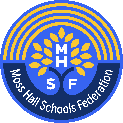 Role ProfilePurpose of Job:Jobs in this job family profile include:an experienced teaching assistant with additional knowledge in a specialist area providing support to pupils within mainstream schoolsoran experienced teaching assistant with additional knowledge in a specialist area providing support to individual pupil(s) with additional needs within a mainstream schoolora cover supervisor who assists pupils to undertake set activities The key focus of jobs in this job family profile is to:support the classroom teacher with their responsibility for the development and education of all pupils, which is likely to include requiring detailed and specialist knowledge in a particular areaassist the teacher in the whole planning cycle and the preparation of resources.Jobholders generally work under the guidance of teaching/senior staff and within an agreed system of supervision, to implement agreed work programmes with individuals/groups, in or out of the classroom.Jobholders may also supervise whole classes occasionally during the short-term absence of teachers, which may be planned or unplanned. The primary focus will be to maintain good order and to keep pupils on task..Key accountabilities/duties/responsibilities:Each school is organised differently, and the range of duties carried out will be different in each school. . The below section of this role profile will give examples of the duties and responsibilities that may be carried out. This list is not exhaustive.Support for the PupilsUse EYFS specialist skills/training/experience to support pupils in curricular or learning activities, taking into account Education, Health and Care Plans and/or other support plans, as requiredContribute to the development of and implementation of individual Education, Health and Care Plans and/or other support plans, as requiredEstablish productive working relationships with pupils, acting as a role model and setting high expectationsSupport pupils consistently whilst recognising and responding to their individual needsEncourage pupils to interact and work co-operatively with others and engage pupils in all activitiesPromote independence and employ strategies to recognise and reward achievement of self-relianceProvide feedback to pupils in relation to progress and achievementSupport for the TeacherWork with the teacher to establish an appropriate learning environment both indoors and outdoors Work with the teacher in lesson planning, evaluating and adjusting lessons/work plans,  identifying opportunities to include cross-curricular learning activities, as appropriate. Monitor and evaluate pupils’ responses to learning activities through observation and  planned recording of achievement against pre-determined learning objectivesProvide objective and accurate feedback, assessments and reports, as required, to the teacher on pupil development achievement, progress and other matters, ensuring the availability of appropriate evidenceUnder the guidance of teaching staff, may provide supervision of whole classes during planned and unplanned teacher absence.  This will include implementing work programmes, managing pupil behaviour and assisting pupils in relevant activities in line with the school’s policies and proceduresBe responsible for keeping and updating records (including electronic observation and evaluation) as agreed with the teacher, contributing to reviews of systems/records as requestedUndertake acknowledgement marking and other straightforward marking of pupils’ work and record achievement/progress in accordance with the school’s marking policyPromote positive values, attitudes and good pupil behaviour, dealing promptly with conflict and incidents in line with the school’s policy and encourage pupils to take responsibility for their own behaviourLiaise sensitively and effectively with parents/carers, as agreed with the teacher, and participate in feedback sessions/meetings with parentsAdminister and assess routine tests and invigilate exams/tests as required Support teaching/senior staff with routine administration such as administration of coursework and producing worksheets for agreed activitiesSupport for the CurriculumImplement agreed learning activities and teaching programmes, adjusting activities according to pupil responses/needsImplement local and national learning initiatives and make effective use of opportunities provided by other learning activities to support the development of relevant skillsSupport the use of ICT in learning activities and develop pupils’ competence and independence in its useHelp pupils to access learning activities through specialist support- demonstrating a very good knowledge of the early years curriculum and early childhood development Determine the need for, prepare and maintain general and specialist equipment and resourcesSupport for the SchoolBe aware of and comply with policies and procedures relating to child protection, safeguarding, health, safety and security, confidentiality and data protection, reporting all concerns to an appropriate personBe aware of and support differences to ensure all pupils have equal access to opportunities to learn and developContribute to the overall ethos/work/aims of the school to nurture our children and  provide an excellent and highly  ambitious  language rich  curriculum.establish constructive relationships and communicate with other agencies/professionals, in liaison with the teacher, to support achievement and progress of pupilsAttend and participate in regular meetingsParticipate in training and other learning activities and performance development as requiredRecognise own strengths and areas of expertise and use these to advise and support othersProvide appropriate guidance and supervision and assist in the training and development of Level 1 and Level 2 Teaching Assistants as appropriateUndertake planned supervision of pupils’ out of school hours learning activitiesSupervise pupils on educational visits, trips and out of school activities as requiredPromotion of Corporate ValuesTo ensure that customer care is maintained to the agreed standards according to the council’s values. To ensure that a high level of confidentiality is maintained in all aspects of work.FlexibilityThe jobholder may be required to carry out other reasonable duties commensurate with the grade, as requested by line manager.This job description is not exhaustive and may change as the post or the needs of the Council develop. Such changes will be subject to consultation between the post holder and their manager and, if necessary, further job evaluation.The Council’s Commitment to EqualityTo deliver the council’s commitment to equality of opportunity in the provision of its services. All staff are expected to promote equality in the work place and in the services the council delivers.PERSON SPECIFICATIONSupplementary Information FormService:Location:Moss Hall Infant School – EYFS Job Title:Teaching Assistant – level 3 – EYFS Grade:FPost No.:Reports to:Early Years Leader/ Head of School / Executive HeadService:Location:Moss Hall Schools Federation – Moss Hall Infant SchoolJob Title:Teaching Assistant – level 3 – EYFS Grade:FPost No.:Reports to:Early Years Leader/ Head of School / Executive Head Knowledge, training and experienceEducated to GCSE Grade A-C in English and Mathematics or equivalentExperience of working as a Level 2 or 3 Teaching Assistant or similar role in a school settingWorking at the National Occupational Standards (NOS) in Supporting Teaching & Learning – Level 3 (or equivalent)NVQ 3 in Supporting Teaching in LearningWorking knowledge of the national curriculum and relevant school policies with particular knowledge and experience of the Early Years Framework, Development matters.A Basic IT skills, such as Internet browsing and accessing emailKnowledge of relevant policies and procedures such, as child protection, health and safety, managing behaviour, marking and positive handlingAwareness of physiotherapy, occupational therapy/speech/language therapy and the ability to deliver any special interventions that are requiredKnowledge of how to apply individual Education, Health and Care Plans and/or other support plansMay undertake training as required, such as first aid training, training on Downs Syndrome, ADHD, Autism Epilepsy, use of Epi-pen, allergies, fire safety training, Team TeachSkillsPlanning, organising and controlling skillsWork under the guidance of a teacherCarry out a wider range of duties that are generally specific in nature, for example preparingthe classroom or resources for an activity, recording pupil data, displaying pupils’ work, marking pupils work to school standardsProvide learning activities and teaching programmes as agreed with teacher, differentiating and adapting programmes to suit the needs of the allocated pupil(s)Plan and evaluate specialist learning activities with the teacher, writing reports and records as requiredProvide support on external school trips (which could include residential trips) using knowledge of increased risk and health and safety issues which may also require the carrying out of basic medical procedures and/or the administering of basic first aid/ medications for which training will have been provided and for which parental/carer permission has been granted)May provide planned or unplanned cover of teacher/classes, managing the learning environment and pupil behaviourMay supervise the work of other staffGood use of IT for their own learning, planning and resourcing and for using to record assessments Communication and influencing skillsProvide routine information to colleagues, parents / carers within defined guidelinesUse language and concepts appropriate to the child’s age, stage of development, and cultureBuild and maintain effective working relationships with parents/carers, colleagues and other professionals to ensure the appropriate level of service is providedMay support the headteacher/teacher in the induction of new staff/volunteersInitiative and Innovation skillsUnder the guidance of the teacher, work with individual or small groups of pupils by supervising and encouraging their participation in tasks and activitiesWork within and comply with a range of school policies and procedures, including safeguarding, child protection, health, safety and security, equal opportunities, behaviour, marking, confidentiality and data protectionUse initiative and make decisions to:Guide and support pupils in their personal, emotional and social development reporting problems to the teacher as appropriateProvide the teacher with feedback on pupil progress, achievements and problemsSupport the teacher in managing pupil behaviourProvide feedback to pupils in relation to attainment and progressDevelop, implement and adapt agreed learning activities amending the approach according to pupil responses/needsImplement and adapt teaching programmes, amending the approach according to pupil response/needsImplement local and national learning initiatives and make effective use of opportunities provided by other learning activities to support the development of relevant skillsAssist with the supervision of pupils outside of lesson times, such as at lunchtime and playtimeAssist with organising and supporting school medical visits, educational visits and special events(The above examples are not exhaustive)Post TitleTeaching Assistant – level 3Service AreaMoss Hall Schools Federation – Moss Hall Infant School – EYFS Job Ref NumberFor office useBudget management accountabilityNo direct budget responsibility but may carry out financial transactions, including handling small amounts of cash, in line with policies and proceduresStaff management accountabilityNone – though may support the Headteacher/teacher in the induction of new staff/volunteersPhysical effortAn on-going requirement for standing and/or working in awkward positions, which may include bending over tables, sitting on small chairs or the floor and crouching to a pupil’s heightLikely to involve moving and handling activities, such as carrying and lifting equipment and resources, putting up displaysMay use positive handling in accordance with school policy and after appropriate trainingMay assist pupils with mobility problems, such as pushing a wheelchair, using a hoist and/or other lifting equipmentMay carry out daily programmes of physical exercises or routines with pupils, under direction of non-teaching professionals, such as Occupational Therapist, Physiotherapist, Speech and Language TherapistWorking environmentRegular outdoor working, such as at outside learning activities and at playtime/lunchtime; Occasionally assist pupils to change out of soiled clothingMay need to attend to a range of personal care, hygiene and medical needs; whilst this may be on a daily basis and sometimes several time a day, it is unlikely to be continuous throughout the working dayMay experience a range of behaviours from pupils, such as verbal abuse, challenging behaviour, physical outburstsMay occasionally be exposed to challenging parents/carers and occasionally verbal abuse